Le novità Renishaw al Mecspe 2023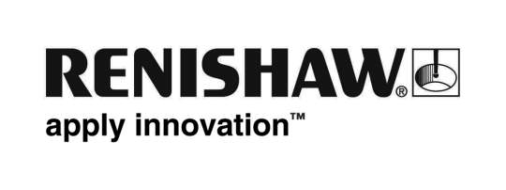 Per ottenere un processo produttivo ottimale è necessario trovare soluzioni che permettano di avere velocità, accuratezza e flessibilità, senza compromessi. La presenza Renishaw alla fiera Mecspe vi permetterà di capire come trarre beneficio dall’utilizzo di queste soluzioni all’interno del vostro processo produttivo.I visitatori della fiera potranno trovare le soluzioni di Smart Manufacturing Renishaw presso lo stand condiviso con il rivenditore ufficiale per l’Emilia Romagna Utensilmec (Pad.19 C08), all’interno del padiglione di Fiera Bologna dedicato alle macchine utensili.Le soluzioni esposte in fiera partono dalla calibrazione delle macchine e arrivano fino alla misura e certificazione del pezzo finito, evidenziando la capacità di Renishaw nell’offrire soluzioni che vanno a migliorare tutte le fasi del processo produttivo, con l’obiettivo di accrescere la produttività, ridurre gli scarti e aumentare la redditività complessiva della produzione.Gli ospiti dello stand Renishaw potranno ammirare dal vivo simulazioni di lavorazioni  su macchina utensile, in cui la sfera di calibrazione avanzata ACS-1, i presetting utensili laser e a contatto NC4+Blue e RTS, i tastatori radio ad alta precisione della serie RENGAGE e i software Renishaw contribuiscono ad ottenere una produzione più redditizia e con meno variabili e scarti. Particolare risalto sarà dato a Equator, il calibro flessibile per ispezioni in officina che, lavorando per comparazione rispetto ad un pezzo validato in sala metrologica, snellisce i controlli dimensionali successivi grazie alla possibilità di operare anche in ambienti soggetti a forti variazioni termiche.A completamento delle soluzioni metrologiche esposte, i visitatori potranno vedere in azione una macchina di misura equipaggiata con la testa multisensore REVO che, grazie al suo movimento continuo su 5 assi, assicura livelli ineguagliabili di velocità, flessibilità e accuratezza delle misure. La capacità multisensore della testa REVO permette di eseguire vari tipi di misure: dalle scansioni a contatto, alle finiture di superfici, alle ispezioni a luce strutturata alle misure a ultrasuoni.Precisione e ripetibilità delle misure sono ulteriormente assicurate dai sistemi di fissaggio modulari Renishaw che aiutano a bloccare al meglio il pezzo posizionato sul piano della CMM e sul sistema Equator.Renishaw e Utensilmec vi danno appuntamento dal 29 al 31 marzo presso lo stand C08 del padiglione 19 di Bologna Fiere.-Fine-